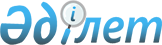 О подписании Соглашения о порядке допуска специалистов, имеющих право на занятие медицинской или фармацевтической деятельностью в одном из государств-членов Евразийского экономического сообщества, к аналогичной деятельности в других государствах-членах Евразийского экономического сообществаПостановление Правительства Республики Казахстан от 24 сентября 2012 года № 1235

      Правительство Республики Казахстан ПОСТАНОВЛЯЕТ:



      1. Одобрить прилагаемый проект Соглашения о порядке допуска специалистов, имеющих право на занятие медицинской или фармацевтической деятельностью в одном из государств-членов Евразийского экономического сообщества, к аналогичной деятельности в других государствах-членах Евразийского экономического сообщества.



      2. Уполномочить Заместителя Премьер-Министра Республики Казахстан Келимбетова Кайрата Нематовича подписать Соглашение о порядке допуска специалистов, имеющих право на занятие медицинской или фармацевтической деятельностью в одном из государств-членов Евразийского экономического сообщества, к аналогичной деятельности в других государствах-членах ЕврАзЭС, разрешив вносить изменения и дополнения, не имеющие принципиального характера.

      Сноска. Пункт 2 в редакции постановления Правительства РК от 19.11.2012 № 1461.



      3. Настоящее постановление вводится в действие со дня подписания.      Премьер-Министр

      Республики Казахстан                       С. Ахметов

Одобрено            

постановлением Правительства 

Республики Казахстан     

от 24 сентября 2012 года № 1235

Проект 

СОГЛАШЕНИЕ

о порядке допуска специалистов, имеющих право на занятие

медицинской или фармацевтической деятельностью в одном из

государств-членов Евразийского экономического сообщества,

к аналогичной деятельности в других государствах-членах

Евразийского экономического сообщества

      Правительства государств-членов Евразийского экономического сообщества (далее - ЕврАзЭС), именуемые в дальнейшем Сторонами,

      в целях развития сотрудничества и желая содействовать дальнейшему углублению взаимодействия в области охраны здоровья населения,

      сознавая необходимость упрощения взаимного допуска специалистов к медицинской и фармацевтической деятельности,

      согласились о нижеследующем: 

Статья 1

      Лица, получившие медицинское или фармацевтическое образование и допущенные в установленном в одном из государств-членов ЕврАзЭС порядке к медицинский или фармацевтической деятельности, допускаются к аналогичной деятельности с учетом номенклатуры специальностей в других государствах-членах ЕврАзЭС. При этом установление эквивалентности полученного ими медицинского и фармацевтического образования проводится в соответствии с законодательством того государства, к которому обратился специалист с целью трудоустройства и завершается выдачей документа, дающего право на занятие медицинской или фармацевтической деятельностью. 

Статья 2

      Каждая Сторона самостоятельно разрабатывает порядок выдачи документа, дающего право на занятие медицинской или фармацевтической деятельностью специалистам государств-членов ЕврАзЭС после прохождения процедуры установления эквивалентности полученного медицинского или фармацевтического образования. 

Статья 3

      Уполномоченными органами, ответственными за реализацию настоящего Соглашения, являются:

      от Республики Беларусь - Министерство здравоохранения;

      от Республики Казахстан - Министерство здравоохранения;

      от Кыргызской Республики - Министерство здравоохранения;

      от Российской Федерации - Министерство здравоохранения и социального развития;

      от Республики Таджикистан - Министерство здравоохранения. 

Статья 4

      Споры между Сторонами, связанные с толкованием и (или) применением положений настоящего Соглашения, разрешаются путем проведения переговоров и консультаций.



      Если спор не будет урегулирован сторонами спора путем консультаций и переговоров в течение шести месяцев с даты официальной письменной просьбы об их проведении, направленной одной из сторон спора другой стороне спора, то, при отсутствии иной договоренности между сторонами спора относительно способа его разрешения, любая из сторон спора может передать этот спор для рассмотрения в Суд Евразийского экономического сообщества. 

Статья 5

      Настоящее Соглашение не затрагивает прав и обязательств каждой из Сторон, вытекающих из других международных договоров, участниками которых являются ее государство. 

Статья 6

      По согласию Сторон в настоящее Соглашение могут быть внесены изменения, которые оформляются соответствующим протоколом. 

Статья 7

      Настоящее Соглашение вступает в силу с даты получения депозитарием последнего письменного уведомления о выполнении Сторонами внутригосударственных процедур, необходимых для его вступления в силу. 

Статья 8

      Настоящее Соглашение открыто для присоединения к нему других государств, ставших членами ЕврАзЭС.



      Документы о присоединении сдаются на хранение депозитариию. Для присоединяющегося государства настоящее Соглашение вступает в силу с даты получения депозитарием документа о присоединении. 

Статья 9

      Каждая Сторона может выйти из настоящего Соглашения, письменно уведомив об этом депозитарий. Действие настоящего Соглашения прекращается в отношении такой Стороны через шесть месяцев после получения депозитарием соответствующего уведомления.

      Совершено в г. _________ « » ___________ 201__ года в одном экземпляре на русском языке. Подлинный экземпляр настоящего Соглашения хранится в Интеграционном Комитете Евразийского экономического сообщества, который, являясь депозитарием настоящего Соглашения, направит Сторонам его заверенную копию.        За Правительство

      Республики Беларусь        За Правительство

      Республики Казахстан
					© 2012. РГП на ПХВ «Институт законодательства и правовой информации Республики Казахстан» Министерства юстиции Республики Казахстан
				